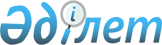 Об определении целевых групп и установлении дополнительного перечня лиц, относящихся к целевым группам, проживающих на территории района Шал акына Северо-Казахстанской области на 2014 год
					
			Утративший силу
			
			
		
					Постановление акимата района Шал акына Северо-Казахстанской области от 19 декабря 2013 года N 419. Зарегистрировано Департаментом юстиции Северо-Казахстанской области 20 января 2014 года N 2496. Утратило силу постановлением акимата района Шал акына Северо-Казахстанской области от 26.12.2014 N 324     Сноска. Утратило силу постановлением акимата района Шал акына Северо-Казахстанской области от 26.12.2014 N 324.



      В соответствии с пунктом 2 статьи 5, подпунктом 2) статьи 7 Закона Республики Казахстан от 23 января 2001 года «О занятости населения», акимат района Шал акына Северо-Казахстанской области ПОСТАНОВЛЯЕТ:



      1. Определить целевые группы, проживающих на территории района Шал акына Северо-Казахстанской области, на 2014 год:

      1) малообеспеченные;

      2) молодежь в возрасте до двадцати одного года;

      3) воспитанники детских домов, дети-сироты и дети, оставшиеся без попечения родителей, в возрасте до двадцати трех лет;

      4) одинокие, многодетные родители, воспитывающие несовершеннолетних детей;

      5) граждане, имеющие на содержании лиц, которые в порядке, установленном законодательством Республики Казахстан, признаны нуждающимися в постоянном уходе, помощи или надзоре;

      6) лица, предпенсионного возраста (за два года до выхода на пенсию по возрасту);

      7) инвалиды;

      8) лица, уволенные из рядов Вооруженных Сил Республики Казахстан;

      9) лица, освобожденные из мест лишения свободы и (или) принудительного лечения;

      10) оралманы;

      11) выпускники организаций высшего и послевузовского образования;

      12) лица, высвобожденные в связи с ликвидацией работодателя - юридического лица либо прекращением деятельности работодателя - физического лица, сокращением численности или штата работников;

      13) лица, состоящие на учете службы пробации уголовно-исполнительной инспекции.



      2. Установить дополнительный перечень лиц, относящихся к целевым группам, на территории района Шал акына Северо-Казахстанской области:

      1) молодежь в возрасте от двадцати одного года до двадцати девяти лет;

      2) безработные лица старше пятидесяти лет;

      3) лица, не занимающиеся трудовой деятельностью двенадцать и более месяцев;

      4) лица, пострадавшие в результате испытаний на Семипалатинском испытательном ядерном полигоне, участники ликвидации аварии на Чернобыльской атомной электростанции;

      5) лица, в семье которых нет ни одного работающего.

      2. Контроль за исполнением настоящего постановления возложить на курируещего заместителя акима района Шал акына Северо-Казахстанской области.



      3. Настоящее постановление вводится в действие по истечении десяти календарных дней после дня его первого официального опубликования.

 

 
					© 2012. РГП на ПХВ «Институт законодательства и правовой информации Республики Казахстан» Министерства юстиции Республики Казахстан
				      Аким района Шал акына

      Северо-Казахстанской областиМ.Омаров